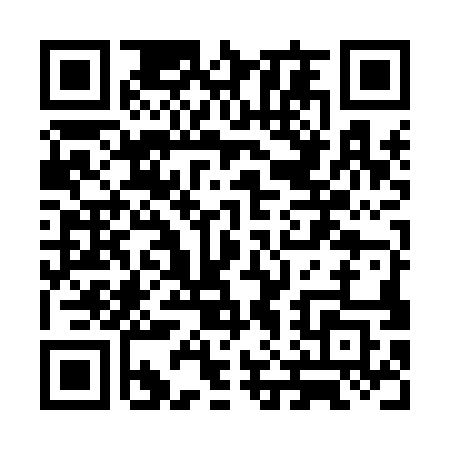 Prayer times for Roxby Downs, AustraliaWed 1 May 2024 - Fri 31 May 2024High Latitude Method: NonePrayer Calculation Method: Muslim World LeagueAsar Calculation Method: ShafiPrayer times provided by https://www.salahtimes.comDateDayFajrSunriseDhuhrAsrMaghribIsha1Wed5:316:5212:203:245:467:042Thu5:316:5312:193:235:467:033Fri5:326:5412:193:235:457:024Sat5:326:5412:193:225:447:015Sun5:336:5512:193:215:437:016Mon5:336:5512:193:215:427:007Tue5:346:5612:193:205:426:598Wed5:346:5712:193:205:416:599Thu5:356:5712:193:195:406:5810Fri5:356:5812:193:185:396:5711Sat5:366:5912:193:185:396:5712Sun5:366:5912:193:175:386:5613Mon5:377:0012:193:175:376:5614Tue5:377:0112:193:165:376:5515Wed5:387:0112:193:165:366:5516Thu5:397:0212:193:155:356:5417Fri5:397:0312:193:155:356:5418Sat5:407:0312:193:145:346:5319Sun5:407:0412:193:145:346:5320Mon5:417:0412:193:145:336:5221Tue5:417:0512:193:135:336:5222Wed5:427:0612:193:135:326:5223Thu5:427:0612:193:125:326:5124Fri5:437:0712:193:125:326:5125Sat5:437:0712:193:125:316:5126Sun5:447:0812:203:125:316:5127Mon5:447:0912:203:115:306:5028Tue5:447:0912:203:115:306:5029Wed5:457:1012:203:115:306:5030Thu5:457:1012:203:115:306:5031Fri5:467:1112:203:105:296:50